Quads Volleyball Tournament4th,5th, 6th Grade@ SPORTS EXPRESSSaturday, December 94pm start (3:30 check in)   -   $60/team (donation)To register - Email: CoachAmanda24@aol.com (Include grade & team name)This is a charity event for:Vivian's Battle vs NeuroblastomaDaughter of Elevation coach: Erin WilsonWe will have raffle items, bake sale, and split the pot.Please email: CoachAmanda24@aol.com with raffle donations!Be strong and courageous, do not be afraid, for the Lord your God goes with you... Deuteronomy 31:6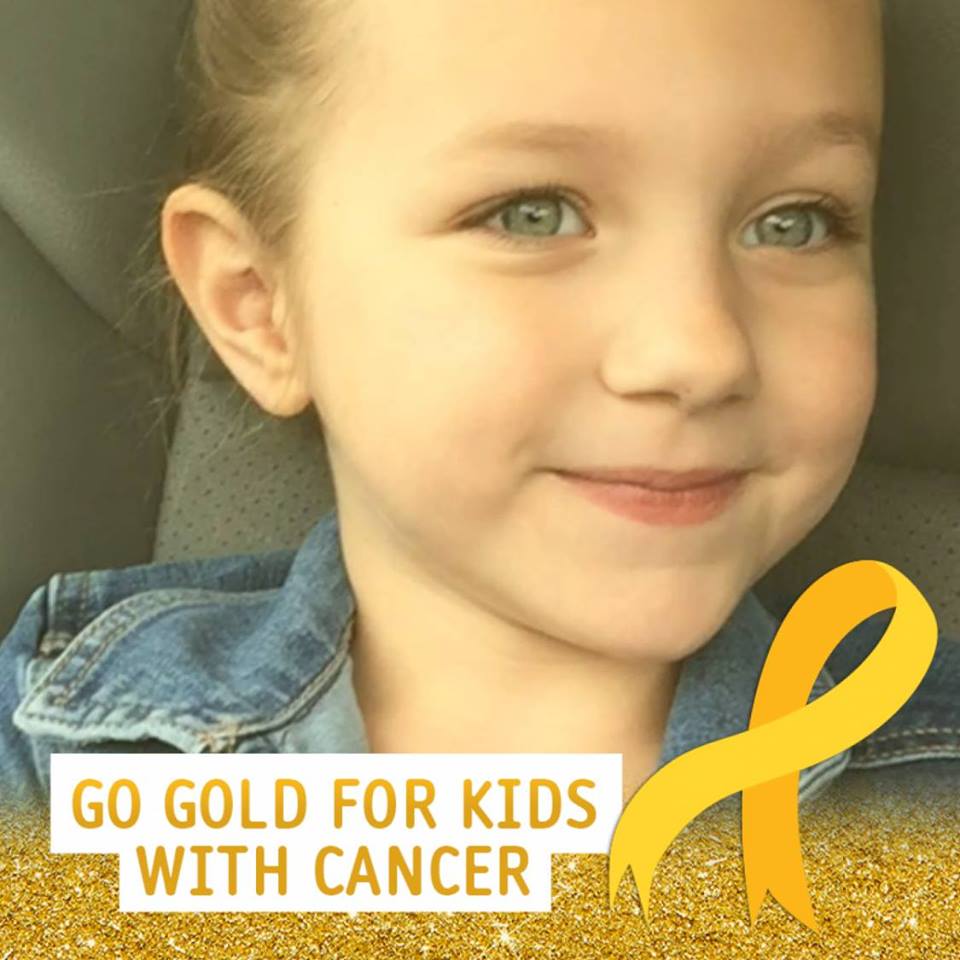 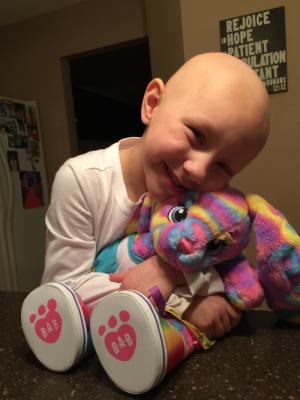 https://www.caringbridge.org/visit/vivianwilson77